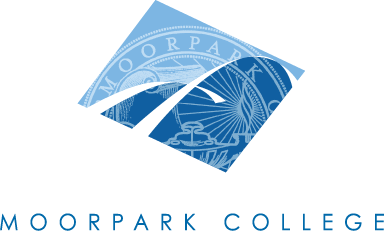 Technical Review Curriculum Sub-CommitteeAGENDAOctober 18, 20121:00 – 4:00 pm – A-138Courses to be reviewed:Inactivations: ART M22BART M96ART M97ART M98ART M99KIN M41KIN M100AKIN M100BKIN M102AKIN M102BKIN M107BTHA M17Deletions:ART M60CART M60DART M60EAdjourned at __________pmPositionNamePresentCo-ChairMary ReesCo-ChairJane HarmonCurriculum SpecialistGlenela RajpaulInstructional Data SpecialistKim WattersAlan CourterArticulationLetrisha MaiLibrary ResourcesMary LaBargeTR RepsChristine AguileraLydia EtmanJanice FeingoldBeth MegillPresentersPresentersTIMECOURSE IDNOTES1:00FTVM Production, CofANew: (Originator: Candice Larson)1:15Geography, AA-TNew: (Originator: Michael Walegur)1:30Kinesiology, AA-TUpdate: (Originator: Del Parker)1:45HED M03Technical: GE-E1 (Originator: Traycie Kephart)2:00THA M03AOutline Update: (Originator: John Loprieno)Same course as COMM M03A and FTVM M53A2:15THA M03BOutline Update: (Originator: John Loprieno)Same course as COMM M03B and FTVM M53B2:30THA M07AOutline Update: (Originator: John Loprieno)Same course as FTVM M402:45THA M08New: DE (Originator: John Loprieno)3:00THA M09AOutline Update: (Originator: John Loprieno)Same course as FTVM M52A3:15THA M09BOutline Update: (Originator: John Loprieno)Same course as FTVM M52B3:30THA M09COutline Update: (Originator: John Loprieno)Same course as FTVM M52C3:45THA M09DOutline Update: (Originator: John Loprieno)Same course as FTVM M52DTHA M10AOutline Update: (Originator: John Loprieno)THA M10BNew: (Originator: John Loprieno)THA M10CNew: (Originator: John Loprieno)THA M10DNew: (Originator: John Loprieno)THA M11AOutline Update: (Originator: John Loprieno)THA M11BNew: (Originator: John Loprieno)THA M11CNew: (Originator: John Loprieno)THA M11DNew: (Originator: John Loprieno)THA M12ANew: (Originator: John Loprieno)THA M12BNew: (Originator: John Loprieno)THA M12CNew: (Originator: John Loprieno)THA M12DNew: (Originator: John Loprieno)THA M14AOutline Update: (Originator: John Loprieno)THA M14BNew: (Originator: John Loprieno)THA M14CNew: (Originator: John Loprieno)THA M14DNew: (Originator: John Loprieno)THA M15AOutline Update: (Originator: John Loprieno)THA M15BOutline Update: (Originator: John Loprieno)Same course as FTVM M55THA M18Outline Update: (Originator: John Loprieno)THA M20AOutline Update: (Originator: John Loprieno)THA M21AOutline Update: GE-D1; DE (Originator: John Loprieno)THA M21BOutline Update: DE (Originator: John Loprieno)THA M23AOutline Update: (Originator: John Loprieno)THA M23BOutline Update: (Originator: John Loprieno)THA M24AOutline Update: (Originator: John Loprieno)THA M24BOutline Update: (Originator: John Loprieno)THA M25AOutline Update: (Originator: John Loprieno)THA M25BOutline Update: (Originator: John Loprieno)